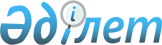 О назначении Национального Координатора Специальной Программы Организации Объединенных Наций для экономик Центральной Азии в Республике Казахстан
					
			Утративший силу
			
			
		
					Постановление Правительства Республики Казахстан от 29 декабря 2002 года N 1436. Утратило силу постановлением Правительства Республики Казахстан от 29 декабря 2003 года N 1340 (P031340)      В целях продолжения реализации Специальной Программы ООН для экономик Центральной Азии Правительство Республики Казахстан постановляет: 

      1. Назначить Масимова Карима Кажимкановича - Заместителя Премьер-Министра Республики Казахстан - Национальным Координатором Специальной Программы Организации Объединенных Наций для экономик Центральной Азии в Республике Казахстан. 

      2. Настоящее постановление вступает в силу со дня подписания.       Премьер-Министр 

      Республики Казахстан 
					© 2012. РГП на ПХВ «Институт законодательства и правовой информации Республики Казахстан» Министерства юстиции Республики Казахстан
				